УКРАЇНАВиконавчий комітет Нетішинської міської радиХмельницької областіР О З П О Р Я Д Ж Е Н Н Я19.07.2021					Нетішин			        № 161/2021-рПро затвердження у новій редакції паспортів бюджетних програм виконавчого комітету Нетішинської міської ради на 2021 рікВідповідно до пунктів 19, 20 частини 4 статті 42 Закону України «Про місцеве самоврядування в Україні», частини 8 статті 20 Бюджетного кодексу України, наказу Міністерства фінансів України від 26 серпня 2014 року № 836 «Про деякі питання запровадження програмно-цільового методу складання та виконання місцевих бюджетів», зі змінами, рішення четвертої сесії Нетішинської міської ради VІІІ скликання від 23 грудня 2020 року № 4/191 «Про бюджет Нетішинської міської територіальної громади на 2021 рік», рішення шостої сесії Нетішинської міської ради VІІІ скликання від 05 лютого 2021 року № 6/256 «Про внесення змін до бюджету Нетішинської міської територіальної громади                        2021 рік», рішення сьомої сесії Нетішинської міської ради VІІІ скликання від                 12 березня 2021 року № 7/350 «Про внесення змін до бюджету Нетішинської міської територіальної громади 2021 рік», рішення восьмої сесії Нетішинської міської ради VІІІ скликання від 23 квітня 2021 року № 8/480 «Про внесення змін до бюджету Нетішинської міської територіальної громади 2021 рік», рішення десятої сесії Нетішинської міської ради VIII скликання від 28 травня 2021 року № 10/592 «Про внесення змін до бюджету Нетішинської міської територіальної громади 2021 рік»; рішення одинадцятої сесії Нетішинської міської ради                   VIII скликання від 09 липня 2021 року № 11/733 «Про внесення змін до бюджету Нетішинської міської територіальної громади 2021 рік»:1. Затвердити паспорти бюджетних програм виконавчого комітету Нетішинської міської ради на 2021 рік у новій редакції за КПКВК МБ:- 0212144 «Централізовані заходи з лікування хворих на цукровий та нецукровий діабет»;- 0216015 «Забезпечення надійної та безперебійної експлуатації ліфтів»;- 0216030 «Організація благоустрою населених пунктів»;- 0217461 «Утримання та розвиток автомобільних доріг та дорожньої інфраструктури за рахунок коштів місцевого бюджету»;2- 0217610 «Сприяння розвитку малого та середнього підприємництва»;- 0217650 «Проведення експертної грошової оцінки земельної ділянки чи права на неї».2. Контроль за виконанням цього розпорядження покласти на першого заступника міського голови Олену Хоменко.Міський голова							Олександр СУПРУНЮК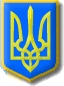 